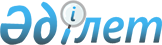 Денисов ауданы бойынша халық үшін тұрмыстық қатты қалдықтарды жинауға, тасымалдауға, сұрыптауға және көмуге арналған тарифтерді бекіту туралыҚостанай облысы Денисов ауданы мәслихатының 2022 жылғы 9 қыркүйектегі № 79 шешімі. Қазақстан Республикасының Әділет министрлігінде 2022 жылғы 15 қыркүйекте № 29600 болып тіркелді
      Қазақстан Республикасының Экология кодексінің 365-бабы 3-тармағының 3) тармақшасына сәйкес Денисов аудандық мәслихаты ШЕШТІ:
      1. Денисов ауданы бойынша халық үшін тұрмыстық қатты қалдықтарды жинауға, тасымалдауға, сұрыптауға және көмуге арналған тарифтер осы шешімнің қосымшасына сәйкес бекітілсін.
      2. Осы шешім оның алғашқы ресми жарияланған күнінен кейін күнтізбелік он күн өткен соң қолданысқа енгізіледі. Денисов ауданы бойынша халық үшін тұрмыстық қатты қалдықтарды жинауға, тасымалдауға, сұрыптауға және көмуге арналған тарифтері
					© 2012. Қазақстан Республикасы Әділет министрлігінің «Қазақстан Республикасының Заңнама және құқықтық ақпарат институты» ШЖҚ РМК
				
      Денисов аудандық мәслихатының хатшысы 

А. Мурзабаев
Денисов аудандық мәслихатының2022 жылғы 9 қыркүйектегі№ 79 шешімінеқосымша
Атауы
Есептік бірлік
Теңге
(қосылған құн салығысыз)
Жайлы үйлер 
1 тұрғын айына
519,67
Жайлы емес үйлер 
1 тұрғын айына
573,72
Бірлік (көлем) үшін жылдық тариф 
1 м3
4988,85